 har härmed nöjet att tillsammans med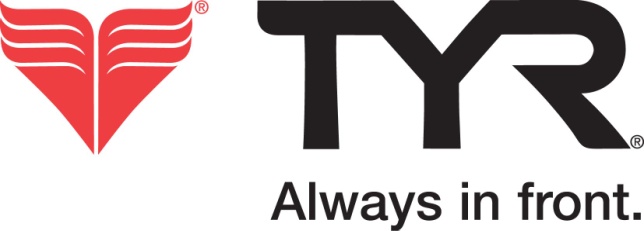 inbjuda tillTYR SWIM30 April 2016	Plats:	 				( bassäng, 8 banor, elektronisk tidtagn.)	Insimning:	Pass 1 – kl 09.00-09.45 	Tävling start:	Pass 1 – kl 10.00	Tävling slut:	ca kl 14.00 	Klasser:	Tävlingen är indelad i följande ålderklasser:			A - Pojkar & Flickor 15 år-äldre (2001-äldre)			B – Pojkar & Flickor 13-14år (2002-2003)			C - Pojkar & Flickor 12 år och yngre (2004-)			D - Pojkar & Flickor 10-11 år (2005-2006)			E - Pojkar & Flickor 9 år och yngre (2007-)Anmälan	Skall göras via Octo anmälan eller med WinGrodan anmälningsfil. Anmälan skall vara KSS tillhanda (via e-post till simsport@karlskronasimsallskap.se) senast den 17/4. 	Efteranmälningar tas emot i mån av plats fram till den 30/4 mot dubbel avgift.	Vi förbehåller oss rätten till strykningar vid för stort deltagarantal. 	Anmälningsavgift	Anmälningsavgiften är 60 kr per/start (faktureras).	Startlista	Skickas via e-post till anmälda simklubbar senast den 22/4. Startlistan kommer även att finnas på Livetiming.    Strykningar Strykningar under tävlingsdagen inlämnas senast 50 min innan tävlingens start.PriserDe tre bästa simmarna i varje gren och klass erhåller priser från TYR. Frågor	På e-post till: simsport@karlskronasimsallskap.se eller till KSS kansli på telefon 0455-803 34. Hjärtligt välkomna!Pass 125m Frisim Pojkar D,E25m Frisim Flickor D,E 50m Frisim Pojkar A,B,C50m Frisim Flickor A,B,C25m Ryggsim Pojkar D,E25m Ryggsim Flickor D,E50m Ryggsim Pojkar A,B,C 50m Ryggsim Flickor A,B,C 25m Bröstsim Pojkar D,E25m Bröstsim Flickor D,E50m Bröstsim Pojkar A,B,C50m Bröstsim Flickor A,B,C25m Fjärilsim Pojkar D,E 25m Fjärilsim Flickor D,E50m Fjärilsim Pojkar A,B,C50m Fjärilsim Flickor A,B,C